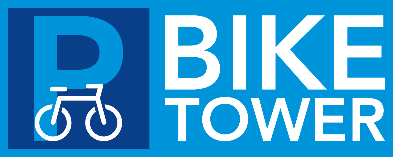 Příloha č. 3 Servisní ceník SERVISNÍ CENÍK BIKETOWER BT2 V ČR – 2017ceny jsou uvedeny v Kč, bez DPHPreventivní servis – 2x ročněOpravy poruch stroje a havárie Dálková správa dat, monitorování stroje, SW podpora a údržba30 000 Kč za výjezd60 000 Kč/rokDoprava	17 Kč/kmPracovní doba Po-Pá 7:00 - 15:00 700 Kč/hodV pracovní dny 15:00 - 7:001 200 Kč/hodSobota, neděle, státní svátky1 600 Kč/hodČas strávený na cestě550 Kč/hodDoprava17 Kč/kmUbytování (pouze po dohodě)max 1 000 Kč/noc osobasazba120 000 Kč/rok